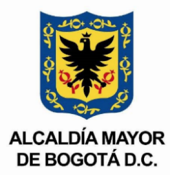 COMUNICADO DE PRENSAGran trasnochón en Usme	                                                                                                                                                                                                                                                                                                                         Bogotá, 19 diciembre de 2022:  Los días 20, 21 y 22 de diciembre se llevará a cabo el trasnochón en el cual la comunidad podrá aprovechar grandes descuentos en esta época de navidad.De 6:00 p.m. a 11:00 pm se realizará la jornada en la cual toda la comunidad usmeña contará con tiempo adicional para hacer las compras de navidad, incluso esta actividad es para todos los capitalinos. Podrás asistir a estas actividades:20 de diciembre, Danubio Azul y Aurora21 de diciembre, Alfonso López y Virrey 22 de diciembre, Santa Librada “Vamos a tener cerramientos de áreas comerciales y tendremos sonido; contaremos con la ayuda del área de Seguridad y Convivencia, se va a realizar todo el tema de movilidad y seguridad para esta zona. Lo ideal es incentivar la compra en la localidad de Usme.” explicó Lina Vargas, referente del área de reactivación económica Alcaldía Local de Usme.Es importante señalar que con este trasnochón se busca la reactivación económica, para que los comerciantes de la localidad aumenten sus ventas y la comunidad tenga la oportunidad de realizar sus compras luego de la jornada laboral. El alcalde Dorian de Jesus Coquies Maestre, manifestó, “en este trasnochón podrás encontrar diferentes opciones de regalos para tus seres queridos, ven y aprovecha de los descuentos y encuentra el regalo perfecto”. Para más información visita la página web de la Alcaldía Local de Usme http://www.usme.gov.co/ o las redes sociales para mantenerte informado.Valeria Gómez MontañaJefe de prensaAlcaldía Local de Usme                                                                            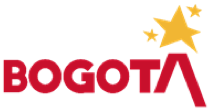 